О     признании    утратившим     силу постановления    главы  Завитинского муниципального округа от 18.10.2022 № 924	В целях приведения нормативных правовых актов Завитинского муниципального округа в соответствие с действующим законодательствомп о с т а н о в л я ю:  1. Признать утратившим силу постановление главы Завитинского муниципального округа от 18.10.2022 № 924 «О проверке достоверности и полноты сведений, представляемых гражданами, претендующими на замещение должностей муниципальной службы администрации Завитинского муниципального округа, и муниципальными служащими администрации Завитинского муниципального округа, и соблюдения муниципальными служащими администрации Завитинского округа требований к служебному поведению».2. Настоящее постановление подлежит официальному опубликованию.3. Контроль за исполнением настоящего постановления оставляю за собой.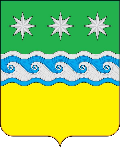 АДМИНИСТРАЦИЯ ЗАВИТИНСКОГО МУНИЦИПАЛЬНОГО ОКРУГА ГЛАВА ЗАВИТИНСКОГО МУНИЦИПАЛЬНОГО ОКРУГАП О С Т А Н О В Л Е Н И Еот 03.03.2023			                	                                                                 № 273г. ЗавитинскГлава Завитинского муниципального округа        С.С.Линевич